Cyber-przemoc. Gdzie szukać pomocy?. Jak przeciwdziałać ?Cyberprzemoc( ang. cyberbullying ) - agresja w sieci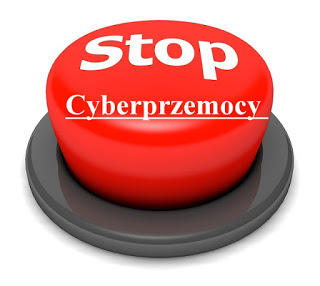 Cyber-przemoc inaczej mówiąc przemoc za pomocą mediów elektronicznych, przede wszystkim internetu oraz telefonii komórkowej. Zjawisko to dotyczy zazwyczaj dzieci i młodzieży, statystyki podają, że połowa młodych internautów padło ofiarą cyberprzemocy.Zjawisko staję się coraz bardziej niebezpieczne i powszechne – dzieje się tak za sprawą, anonimowości jakie daje internet czy telefon komórkowy, lecz nie jest to jedyny „atut” informacje rozprzestrzeniają się w sposób błyskawiczny i zazwyczaj nie mamy możliwości aby je usunąć. Kolejną uciążliwością jest stała możliwość ataku, niezależnie od miejsca i pory nocy i dnia. Tego typu zachowania maja bardzo niski poziom kontroli społecznej. Sytuacja doznawania krzywdy przez dziecko jest ciężka do zaobserwowana przez rodziców, nauczycieli, opiekunów szczególnie jeśli nie posiadają odpowiedniej wiedzy.Działania, które są zaliczane do Cyberprzemocy :wyzywanie, straszenie, poniżanie kogoś w Internecie lub przy użyciu telefonurobienie komuś zdjęć lub rejestrowanie filmów bez jego zgodypublikowanie w Internecie lub rozsyłanie telefonem zdjęć, filmów lub tekstów, które kogoś obrażają lub ośmieszająpodszywanie się pod kogośwłamywanie się na czyjeś konta( poczta e-mail, portale społecznościowe)Ważne, aby każdy ślad przemocy został ujawniony, uczniowie muszą wiedzieć, że nie zostaną z tym problemem sami sobie. Szkoła powinna wprowadzić szereg działań interwencyjnych do przeciwdziałania cyberprzemocy, aby interwencja była skuteczna należy:wprowadzić działania profilaktyczne dla uczniów, rodziców, nauczycieli. jakie płyną korzyści i zagrożenia z serwowania po internecie, jak bezpiecznie korzystać z sieci.Opracować system reagowania na przemoc w sieci.Podejmować w każdym przypadku interwencję – nawet jeżeli istnieją tylko i wyłącznie podejrzenia- należy takie zgłoszenie sprawdzić.Co zrobić, aby przeciwdziałać cyberprzemocy, gdzie szukać pomocy?!Rozmawiaj z dzieckiem na temat zagrożeń płynących z korzystania z internetu,Przekaż pozytywne wartości swojemu dziecku, aby nie czyniło innym krzywdy i zgłaszało wszelkie podejrzenia przemocy,poinformuj gdzie może sięgnąć po pomoc,poproś szkołę ( przede wszystkim pedagog) o przeprowadzeniu lekcji wychowawczej na temat cyberprzemocy – jakie są konsekwencje za takie postępowanie, fajnie by było gdyby przyszedł policjant wyjaśnił, jakie są sankcje prawne za popełnienie czynu zabronionego.Pomocy udzielą specjaliści zajmujący się tym problemem wiele lat.Www.helpline.org.pl lub pod bezpłatnymi nr tel , 800 100 100 – tel. dla rodziców i nauczycieli,116 111 telefon dla dzieci i młodzieży – telefony są bezpłatne zarówno z telefonów komórkowych jak i stacjonarnych.Ważne !!Gdy Twoje dziecko padło ofiarą cyberprzemocy, Uświadom, że to nie ono jest winne, Winny jest tylko sprawca. Dzieci często udają, że wszystko jest w porządku, po takich przejściach, wizyta u psychologa na pewno pomogłaby się uprać z traumą.Miejmy oczy szeroko otwarte!!! Takie zachowania mogą doprowadzić dzieci do myśli a co najgorsze do próby samobójczej.Bibliografia: Jak reagować na cyberprzemoc.Poradnik dla szkółWydanie IIŁukasz Wojtasik (red.)